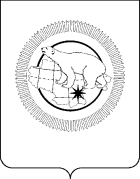 ПРИКАЗВ соответствии с Федеральным законом от 27 июля 2010 года № 210-ФЗ «Об организации предоставления государственных и муниципальных услуг», абзаца девятым подпункта 8 пункта 1 статьи 7.1-1 Закона Российской Федерации «О занятости населения в Российской Федерации» от 19 апреля 1991 года № 1032-I, Приказом Министерства труда и социальной защиты Российской Федерации от 28 января 2022 года № 25н «Об утверждении стандарта деятельности по осуществлению полномочия в сфере занятости населения по оказанию государственной услуги по организации временного трудоустройства несовершеннолетних граждан в возрасте от 14 до 18 лет в свободное от учёбы время, безработных граждан, испытывающих трудности в поиске работы, безработных граждан в возрасте от 18 до 25 лет, имеющих среднее профессиональное образование или высшее образование и ищущих работу в течение года с даты выдачи им документа об образовании и о квалификации», Постановлением Правительства Чукотского автономного округа от 12 февраля 2016 года № 65 «О разработке и утверждении административных регламентов осуществления регионального государственного контроля (надзора) и административных регламентов предоставления государственных услуг», Постановлением Правительства Чукотского автономного округа от 28 августа 2009 года № 248 «Об утверждении структуры, предельной штатной численности и Положения о Департаменте социальной политики Чукотского автономного округа»,ПРИКАЗЫВАЮ:1. Утвердить Административный регламент Департамента социальной политики Чукотского автономного округа по предоставлению государственной услуги «Организация временного трудоустройства несовершеннолетних граждан в возрасте от 14 до 18 лет в свободное от учёбы время, безработных граждан, испытывающих трудности в поиске работы, безработных граждан в возрасте от 18 до 25 лет, имеющих среднее профессиональное образование или высшее образование и ищущих работу в течение года с даты выдачи им документа об образовании и о квалификации» согласно приложению к настоящему приказу.2. Признать утратившими силу:1) Приказ Департамента социальной политики Чукотского автономного округа от 9 августа 2017 года № 1636 «Об утверждении Административного регламента Департамента социальной политики Чукотского автономного округа по предоставлению государственной услуги «Организация временного трудоустройства несовершеннолетних граждан в возрасте от 14 до 18 лет в свободное от учёбы время, безработных граждан, испытывающих трудности в поиске работы, безработных граждан в возрасте от 18 до 25 лет, имеющие среднее профессиональное образование или высшее образование и ищущих работу в течение года с даты выдачи им документа об образовании и о квалификации»;2) пункт 8 Приказа Департамента социальной политики Чукотского автономного округа от 7 августа 2018 года № 1470 «О внесении изменений в некоторые приказы Департамента социальной политики Чукотского автономного округа»;3) пункт 53 Приказ Департамента социальной политики Чукотского автономного округа от 30 октября 2018 года № 2033 «О внесении изменений в некоторые приказы Департамента социальной политики Чукотского автономного округа»;4) пункт 9 Приказа Департамента социальной политики Чукотского автономного округа от 17 декабря 2019 года № 1509 «О внесении изменений в некоторые приказы Департамента социальной политики Чукотского автономного округа»;5) Приказ Департамента социальной политики Чукотского автономного округа от 21 апреля 2022 года № 334 «О внесении изменений в Приказ Департамента социальной политики Чукотского автономного округа от 9 августа 2017 года № 1636»;6) пункт 3 Приказа Департамента социальной политики Чукотского автономного округа от 9 июня 2022 года № 522 «О внесении изменений в некоторые приказы Департамента социальной политики Чукотского автономного округа»;7) пункт 4 Приказа Департамента социальной политики Чукотского автономного округа от 26 октября 2022 года № 1059 «О внесении изменений в некоторые приказы Департамента социальной политики Чукотского автономного округа».3. Контроль за исполнением настоящего приказа оставляю за собой.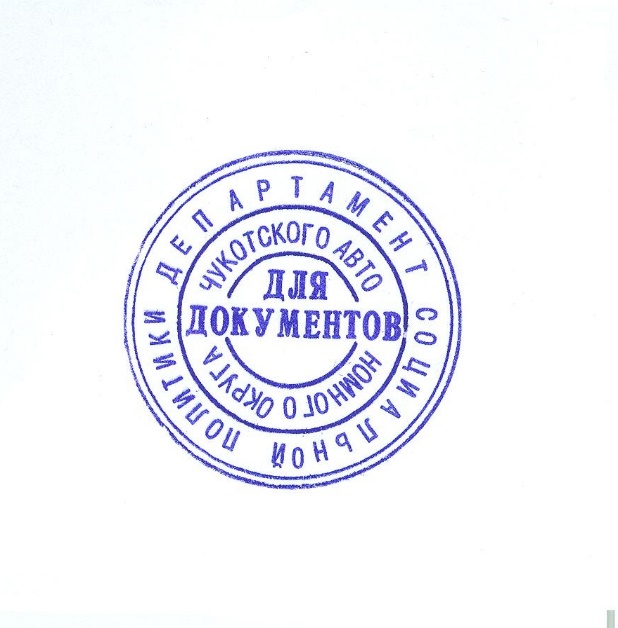 Врио начальника Департамента                                                                     Л.Н. БрянцеваАдминистративный регламент
Департамента социальной политики Чукотского автономного округа по предоставлению государственной услуги «Организация временного трудоустройства несовершеннолетних граждан в возрасте от 14 до 18 лет в свободное от учёбы время, безработных граждан, испытывающих трудности в поиске работы, безработных граждан в возрасте от 18 до 25 лет, имеющих среднее профессиональное образование или высшее образование и ищущих работу в течение года с даты выдачи им документа об образовании и о квалификации»1. Общие положения1.1. Административный регламент Департамента социальной политики Чукотского автономного округа по предоставлению государственной услуги «Организация временного трудоустройства несовершеннолетних граждан в возрасте от 14 до 18 лет в свободное от учёбы время, безработных граждан, испытывающих трудности в поиске работы, безработных граждан в возрасте от 18 до 25 лет, имеющих среднее профессиональное образование или высшее образование и ищущих работу в течение года с даты выдачи им документа об образовании и о квалификации» (далее - Административный регламент) разработан в целях повышения качества и равной доступности государственной услуги по организации временного трудоустройства несовершеннолетних граждан в возрасте от 14 до 18 лет в свободное от учёбы время, безработных граждан, испытывающих трудности в поиске работы, безработных граждан в возрасте от 18 до 25 лет, имеющие среднее профессиональное образование или высшее образование и ищущих работу в течение года с даты выдачи им документа об образовании и о квалификации (далее - государственная услуга) и определяет стандарт предоставления государственной услуги, состав, последовательность и сроки выполнения административных процедур, требования к порядку их выполнения, формы контроля за исполнением Административного регламента, досудебный (внесудебный) порядок обжалования решений и действий (бездействия) органа, предоставляющего государственную услугу, а также должностных лиц.1.2. Государственная услуга, предоставляется следующим категориям граждан, зарегистрированным в целях поиска подходящей работы (далее – заявитель, гражданин):1) несовершеннолетним гражданам в возрасте от 14 до 18 лет в свободное от учёбы время (далее – несовершеннолетние граждане);2) гражданам, испытывающим трудности в поиске работы:инвалидам; лицам, освобождённым из учреждений, исполняющих наказание в виде лишения свободы; гражданам предпенсионного возраста (в течение пяти лет до наступления возраста, дающего право на страховую пенсию по старости, в том числе назначаемую досрочно); беженцам и вынужденным переселенцам; гражданам, уволенным с военной службы, и членам их семей; одиноким и многодетным родителям, воспитывающим несовершеннолетних детей, детей-инвалидов; гражданам, подвергшимся воздействию радиации вследствие чернобыльской и других радиационных аварий и катастроф;гражданам в возрасте от 18 до 25 лет, имеющим среднее профессиональное образование или высшее образование и ищущим работу в течение года с даты выдачи им документа об образовании и о квалификации;3) гражданам, находящимся под риском увольнения (планируемым к увольнению в связи с ликвидацией организации либо с прекращением деятельности индивидуального предпринимателя, сокращением численности или штата работников организации, индивидуального предпринимателя и возможным расторжением с ними трудовых договоров);4) гражданам, переведённым по инициативе работодателя на работу в режим неполного рабочего дня (смены) и (или) неполной рабочей недели;5) гражданам, состоящим в трудовых отношениях с работодателями, которые приняли решение о простое;6) гражданам, состоящим в трудовых отношениях с работодателями, в отношении которых применены процедуры о несостоятельности (банкротстве);7) гражданам, находящимся в отпусках без сохранения заработной платы;8) гражданам Российской Федерации, зарегистрированным по месту жительства на территориях Донецкой Народной Республики, Луганской Народной Республики, Запорожской области или Херсонской области и обратившиеся в органы службы занятости по месту своего пребывания;9) гражданам, имевшим до 30 сентября 2022 года гражданство Донецкой Народной Республики или Луганской Народной Республики, граждане Украины и лица без гражданства, зарегистрированные по месту жительства на территориях Донецкой Народной Республики, Луганской Народной Республики, Запорожской области или Херсонской области и обратившиеся в органы службы занятости по месту своего пребывания.1.3. Информирование граждан о порядке предоставления государственной услуги осуществляется:1) на Единой цифровой платформе в сфере занятости и трудовых отношений «Работа в России» (далее – единая цифровая платформа), федеральной государственной информационной системе «Единый портал государственных и муниципальных услуг (функций)» (далее – единый портал) и региональном портале государственных и муниципальных услуг (далее – региональный портал) в разделах, посвящённых порядку предоставления государственной услуги, в виде текстовой и графической информации;2) посредством телефонной, факсимильной, почтовой связи, электронной почты, а также в ходе личного приёма должностными лицами Департамента, Государственного казённого учреждения Чукотского автономного округа «Межрайонный центр занятости населения» (далее - ГКУ ЧАО «МЦЗН»), Государственного казённого учреждения Чукотского автономного округа «Многофункциональный центр предоставления государственных и муниципальных услуг Чукотского автономного округа» (далее – ГКУ «МФЦ Чукотского автономного округа»);3) посредством публикаций в средствах массовой информации, издания информационных раздаточных материалов (брошюр, буклетов), размещения необходимой информации на информационных стендах, на интерактивном портале службы занятости населения Чукотского автономного округа по адресу: http://trud87.ru в информационно-телекоммуникационной сети «Интернет» (далее – сеть «Интернет»).Информация о месте нахождения, графике работы, часах приёма заявителей должностными лицами Департамента, ГКУ ЧАО «МЦЗН», ГКУ «МФЦ Чукотского автономного округа», а также консультации, в том числе о ходе предоставления государственной услуги, предоставляются при обращении по номерам контактных телефонов, почтовым адресам и адресам электронной почты, указанным в приложении 1 к настоящему Административному регламенту.Сведения о графике (режиме) работы Департамента, ГКУ ЧАО «МЦЗН», ГКУ «МФЦ Чукотского автономного округа» размещаются также при входе в занимаемые ими помещения.2. Стандарт предоставления государственной услуги2.1. Наименование государственной услугиГосударственная услуга, предоставляемая в рамках настоящего Административного регламента, именуется «Организация временного трудоустройства несовершеннолетних граждан в возрасте от 14 до 18 лет в свободное от учёбы время, безработных граждан, испытывающих трудности в поиске работы, безработных граждан в возрасте от 18 до 25 лет, имеющих среднее профессиональное образование или высшее образование и ищущих работу в течение года с даты выдачи им документа об образовании и о квалификации».2.2. Наименование органа, предоставляющего государственную услугу2.2.1. Предоставление государственной услуги осуществляется Департаментом через подведомственное учреждение - ГКУ ЧАО «МЦЗН».2.2.2. В организации предоставления государственной услуги может участвовать (в части приёма заявления и документов) ГКУ «МФЦ Чукотского автономного округа».2.3. Результат предоставления государственной услуги2.3.1. Результатом предоставления государственной услуги является направление гражданину:1) предложения (перечня) вариантов временного трудоустройства;2) уведомления о проведении переговоров о временном трудоустройстве и выдача гражданину направления на временное трудоустройство, в случае если у работодателя отсутствует регистрация на единой цифровой платформе.2.3.2. Уведомление или направление на временное трудоустройство к соответствующему работодателю, выданное гражданину, является основанием для проведения переговоров с работодателем.2.3.3. В случае временного трудоустройства гражданина работодатель заключает с ним срочный трудовой договор.2.3.4. В период временного трудоустройства гражданам может оказываться материальная поддержка.2.3.5. Государственная услуга не предусматривает возможность приёма ГКУ ЧАО «МЦЗН» или ГКУ «МФЦ Чукотского автономного округа» запроса и документов и (или) информации, необходимых для предоставления государственной услуги, по выбору заявителя независимо от его места жительства или места пребывания (для физических лиц, включая индивидуальных предпринимателей) либо места нахождения (для юридических лиц).2.4. Срок предоставления государственной услуги2.4.1. Предложение (перечень) вариантов временного трудоустройства направляется гражданину с использованием единой цифровой платформы в срок не позднее одного рабочего дня со дня принятия заявления гражданина или со дня поступления на единую цифровую платформу информации о дне и о результатах проведения переговоров с работодателем по двум выбранным вариантам временного трудоустройства, или представления гражданином направления с отметкой работодателя о дне явки гражданина и причине отказа в приёме на работу временного характера в случае отсутствия у работодателя регистрации на единой цифровой платформе.2.4.2. Уведомление о проведении переговоров о временном трудоустройстве направляется гражданину с использованием единой цифровой платформы в срок не позднее одного рабочего дня с момента получения от гражданина ранжированного перечня вакансий для временного трудоустройства. В случае отсутствия у работодателя регистрации на единой цифровой платформе, направление для участия во временном трудоустройстве с уведомлением об оформлении направления для участия во временном трудоустройстве направляется гражданину не позднее одного рабочего дня с момента получения от него ранжированного перечня вакансий.2.4.3. Максимально допустимое время предоставления государственной услуги заявителям, впервые обратившимся в ГКУ ЧАО «МЦЗН», не должно превышать 20 минут.2.4.4. Максимально допустимое время предоставления государственной услуги при последующих обращениях заявителей не должно превышать 15 минут.2.4.5. Время ожидания предоставления государственной услуги в случае предварительного согласования даты и времени обращения гражданина не должно превышать пяти минут.2.5. Правовые основания для предоставления государственной услуги2.5.1. Предоставление государственной услуги осуществляется в соответствии с правовыми нормативными актами, регулирующими предоставление государственной услуги. 2.5.2. Перечень нормативных правовых актов, регулирующих предоставление государственной услуги (с указанием их реквизитов и источников официального опубликования), информация о порядке досудебного (внесудебного) обжалования решений и действий (бездействия) органов, предоставляющих государственные услуги, а также их должностных лиц, государственных служащих, работников, размещена на официальном сайте Департамента (https://chaogov.ru/depsocpol/), а также на едином портале (https://www.gosuslugi.ru/).2.6. Исчерпывающий перечень документов, необходимых для предоставления государственной услуги2.6.1. Исчерпывающий перечень документов, необходимых для предоставления государственной услуги, которые гражданин должен представить самостоятельно:заявление гражданина о предоставлении государственной услуги по форме согласно приложению 2 к настоящему Административному регламенту (далее - заявление гражданина);2.6.2. Исчерпывающий перечень документов, необходимых для предоставления государственной услуги, которые несовершеннолетний гражданин должен представить самостоятельно:1) заявление несовершеннолетнего гражданина о предоставлении государственной услуги по форме согласно приложению 3 к настоящему Административному регламенту (далее - заявление несовершеннолетнего гражданина);2) резюме несовершеннолетнего гражданина, обращающегося с заявлением о предоставлении государственной услуги, по форме согласно приложению 5 к Приказу Министерства труда и социальной защиты Российской Федерации от 20 октября 2021 года № 738н «Об утверждении форм документов, связанных с предоставлением государственных услуг в области содействия занятости населения» (далее – приказ Минтруда России № 738н, резюме несовершеннолетнего гражданина);2.6.3. Исчерпывающий перечень документов, которые заявитель вправе представить по собственной инициативе, так как они подлежат представлению в рамках межведомственного информационного взаимодействия:1) сведения о гражданине, содержащиеся на единой цифровой платформе, представленные гражданином или полученные ГКУ ЧАО «МЦЗН» на основании межведомственного запроса, в том числе с использованием единой системы межведомственного электронного взаимодействия;2) сведения об инвалидности гражданина (выписка из индивидуальной программы реабилитации или абилитации инвалида), запрашиваемые ГКУ ЧАО «МЦЗН» из федеральной государственной информационной системы «Федеральный реестр инвалидов» в порядке межведомственного электронного взаимодействия с использованием единой цифровой платформы.2.6.4. Гражданин вправе обратиться в ГКУ ЧАО «МЦЗН» или ГКУ «МФЦ Чукотского автономного округа» за содействием в подаче заявления.2.6.5. Гражданин вправе обратиться в ГКУ ЧАО «МЦЗН» путём личного посещения по собственной инициативе или по предложению ГКУ ЧАО «МЦЗН» по вопросам, связанным с предоставлением государственной услуги.2.6.6. В ГКУ ЧАО «МЦЗН» гражданам обеспечивается доступ к единой цифровой платформе, единому порталу и региональному порталу, а также оказывается необходимое консультационное содействие.2.6.7. Заявление гражданина подаётся в ГКУ ЧАО «МЦЗН», в котором гражданин состоит на учёте, в форме электронного документа с использованием единой цифровой платформы. Указанное заявление подаётся гражданином по собственной инициативе или в случае согласия с предложением ГКУ ЧАО «МЦЗН» об оказании государственной услуги.Заявление считается принятым ГКУ ЧАО «МЦЗН» в день его направления гражданином.2.6.8. ГКУ ЧАО «МЦЗН» не позднее одного рабочего дня после направления несовершеннолетним гражданином заявления и резюме проводит оценку его резюме на предмет соответствия требованиям к информации, размещаемой на единой цифровой платформе.При соответствии резюме несовершеннолетнего гражданина, обратившегося в ГКУ ЧАО «МЦЗН», требованиям к информации, размещаемой на единой цифровой платформе, заявление считается принятым ГКУ ЧАО «МЦЗН».Заявление несовершеннолетнего гражданина подаётся в ГКУ ЧАО «МЦЗН» независимо от места жительства или места пребывания несовершеннолетнего гражданина.Заявление несовершеннолетнего гражданина может быть подано на основании групповой заявки организации, осуществляющей образовательную деятельность (содержит информацию об идентификаторе групповой заявки).2.6.9. Государственная услуга не предусматривает возможность приёма ГКУ ЧАО «МЦЗН» или ГКУ «МФЦ Чукотского автономного округа» запроса и документов и (или) информации, необходимых для предоставления государственной услуги, по выбору заявителя независимо от его места жительства или места пребывания (для физических лиц, включая индивидуальных предпринимателей).2.7. Исчерпывающий перечень оснований для отказа в приёме документов, необходимых для предоставления государственной услуги2.7.1. Основаниями для отказа в приёме к рассмотрению документов, необходимых для предоставления государственной услуги, являются:1) представление неполного комплекта документов, необходимых для предоставления услуги, указанных в пунктах 2.6.1, 2.6.2 подраздела 2.6 настоящего раздела;2) документы содержат повреждения, наличие которых не позволяет в полном объёме использовать информацию и сведения, содержащиеся в документах для предоставления услуги;3) представленные заявителем документы содержат подчистки и исправления текста, не заверенные в порядке, установленном законодательством Российской Федерации;4) представленные документы утратили силу на момент обращения за услугой;5) неполное заполнение полей в форме заявления, в том числе в интерактивной форме заявления на едином портале.2.7.2. Основаниями для отказа в приёме заявления несовершеннолетнего гражданина, дополнительно к основаниям, указанным в пункте 2.7.1 настоящего подраздела, являются:1) несоответствие резюме требованиям к информации, размещаемой на единой цифровой платформе. Уведомление об отказе в приёме заявления с указанием причин отказа направляется несовершеннолетнему гражданину, обратившемуся в центр занятости населения, не позднее следующего рабочего дня со дня проведения оценки резюме;2) превышение максимально допустимого числа заявлений, поданных по групповой заявке организации, осуществляющей образовательную деятельность. Уведомление об отказе в приёме заявления направляется несовершеннолетнему гражданину в день принятия заявления. Указанное уведомление содержит информацию о возможности направить заявление о предоставлении государственной услуги в индивидуальном порядке, предусмотренном Приказом Министерства труда и социальной защиты Российской Федерации от 28 января 2022 года № 25н «Об утверждении стандарта деятельности по осуществлению полномочия в сфере занятости населения по оказанию государственной услуги по организации временного трудоустройства несовершеннолетних граждан в возрасте от 14 до 18 лет в свободное от учёбы время, безработных граждан, испытывающих трудности в поиске работы, безработных граждан в возрасте от 18 до 25 лет, имеющих среднее профессиональное образование или высшее образование и ищущих работу в течение года с даты выдачи им документа об образовании и о квалификации» (далее - приказ Минтруда России № 25н).2.8. Исчерпывающий перечень оснований для приостановления государственной услуги или отказа в предоставлении государственной услуги2.8.1. Основанием для отказа в предоставлении государственной услуги является несоответствие категории заявителя кругу лиц, указанных в пункте 1.2 подраздела 1 настоящего Административного регламента.Основания для приостановления государственной услуги отсутствуют.2.8.2. Предоставление государственной услуги прекращается в случаях:1) не направления гражданином в ГКУ ЧАО «МЦЗН» с использованием единой цифровой платформы в течение двух календарных дней с момента получения перечня вариантов временного трудоустройства ранжированного перечня вариантов временного трудоустройства;2) не направления гражданином в ГКУ ЧАО «МЦЗН» с использованием единой цифровой платформы в течение трёх рабочих дней с момента получения направления на временное трудоустройство информации о дне и о результатах проведения переговоров с работодателем по выбранным вариантам временного трудоустройства и (или) непредставление направления с отметкой работодателя о дне явки гражданина и причине отказа во временном трудоустройстве в случае отсутствия у работодателя регистрации на единой цифровой платформе;3) снятия с регистрационного учёта безработных граждан в соответствии с пунктом 2 статьи 35 Закона Российской Федерации от 19 апреля 1991 года №1032-1 «О занятости населения в Российской Федерации» (далее - Закон о занятости населения);4) истечения указанного в заявлении периода временного трудоустройства несовершеннолетнего гражданина или исполнения ему 18 лет, если до указанного момента ему не были подобраны центом занятости населения варианты временного трудоустройства.2.9. Размер платы, взимаемой с заявителя при предоставлении государственной услуги, и способы её взиманияПредоставление государственной услуги осуществляется бесплатно.2.10. Максимальные сроки ожидания в очереди2.10.1. Максимальный срок ожидания заявителя в очереди при подаче заявления для получения государственной услуги и при получении результата предоставления государственной услуги не должен превышать 15 минут.2.10.2. Время ожидания предоставления государственной услуги по предварительной записи не должно превышать пяти минут.2.10.3. Максимальный срок ожидания получения результата предоставления государственной услуги не должен превышать одного рабочего дня, следующего за днём подачи заявления.2.11. Срок регистрации заявления заявителя о предоставлении государственной услуги2.11.1. Заявление гражданина подаётся в ГКУ ЧАО «МЦЗН», в форме электронного документа с использованием единой цифровой платформы. Указанное заявление подаётся гражданином по собственной инициативе или в случае согласия с предложением ГКУ ЧАО «МЦЗН» об оказании государственной услуги.2.11.2. Заявление считается принятым ГКУ ЧАО «МЦЗН» в день его направления гражданином.2.11.3. В случае если заявление направлено гражданином в выходной или нерабочий праздничный день, днём направления заявления считается следующий за ним рабочий день. Уведомление о принятии заявления направляется гражданину в день его принятия.2.11.4. ГКУ ЧАО «МЦЗН» не позднее одного рабочего дня после направления несовершеннолетним гражданином заявления и резюме проводит оценку его резюме на предмет соответствия требованиям к информации, размещаемой на единой цифровой платформе.2.11.5. При соответствии резюме несовершеннолетнего гражданина, обратившегося в ГКУ ЧАО «МЦЗН», требованиям к информации заявление считается принятым ГКУ ЧАО «МЦЗН».2.11.6. Заявление несовершеннолетнего гражданина подаётся в ГКУ ЧАО «МЦЗН» независимо от места жительства или места пребывания несовершеннолетнего гражданина.2.11.7. Заявление несовершеннолетнего гражданина может быть подано на основании групповой заявки организации, осуществляющей образовательную деятельность (содержит информацию об идентификаторе групповой заявки).2.12. Требования к местам предоставления государственной услуги2.12.1. Помещение, в котором предоставляются государственные услуги, содержит места для информирования, ожидания и приёма заявителей. Места для информирования предназначаются для ознакомления граждан с информационными материалами и оборудуются информационными стендами.2.12.2. Количество мест ожидания определяется исходя из фактической нагрузки и возможностей для их размещения в здании.Места ожидания и приёма заявителей должны соответствовать комфортным условиям для граждан и оптимальным условиям труда и деятельности сотрудников.2.12.3. Места для заполнения документов оборудуются стульями, столами (стойками) и обеспечиваются образцами заполнения документов, бланками заявлений и канцелярскими принадлежностями.2.12.4. Оборудование и носители информации, необходимые для обеспечения беспрепятственного доступа инвалидов к зданию, в котором предоставляются государственные услуги, должны быть размещены с учётом ограничений жизнедеятельности инвалидов.Вход в здание, в котором предоставляются государственные услуги, оборудуется в соответствии с требованиями, обеспечивающими беспрепятственный доступ лиц с ограниченными возможностями здоровья (пандусы, поручни, другие специальные приспособления).Вход в помещение оборудуется информационной табличкой (вывеской), содержащей информацию о полном наименовании учреждения, предоставляющего государственные услуги. Информационные таблички (вывески) размещаются рядом с входом либо на двери у входа так, чтобы они были видны заявителю.Вход и выход из помещений оборудуются соответствующими указателями.В помещения обеспечивается допуск сурдопереводчика, тифлосурдопереводчика, а также собаки - проводника при наличии документа, подтверждающего её специальное обучение.На территории, прилегающей к зданию, в котором предоставляются государственные услуги, организуются места для парковки автотранспортных средств, в том числе места для парковки автотранспортных средств лиц с ограниченными возможностями здоровья. Доступ заявителей к парковочным местам является бесплатным.2.12.5. Помещение, в котором предоставляются государственные услуги, должно иметь расширенные проходы, позволяющие обеспечить беспрепятственный доступ инвалидов, включая инвалидов, использующих кресла-коляски.Места для информирования заявителей оборудуются информационными стендами. Оформление визуальной, мультимедийной, текстовой информации в Филиале, пункте социального обслуживания населения о порядке предоставления государственных услуг должно соответствовать оптимальному зрительному и слуховому восприятию этой информации заявителями и расположена с учётом доступности для заявителей. Для дублирования необходимой для инвалидов звуковой и зрительной информации помещение оборудуется соответствующими устройствами, а также надписями, знаками и иной текстовой и графической информацией знаками, выполненными рельефно-точечным шрифтом Брайля.В случаях, когда помещение невозможно полностью приспособить для нужд инвалидов, принимаются меры, обеспечивающие физическую доступность объекта и получения услуги инвалидом, в том числе путём включения обязательств в должностные инструкции сотрудников по сопровождению инвалидов, имеющих стойкие расстройства функции зрения и самостоятельного передвижения, а также оказание им помощи.2.12.6. Рабочее место специалиста, ответственного за предоставление государственных услуг обеспечивается необходимым оборудованием (средствами электронно-вычислительной техники, средствами связи, включая сеть «Интернет»), оснащаются настенными вывесками или настольными табличками с указанием фамилии, имени, отчества и должности. При организации рабочих мест должна быть предусмотрена возможность свободного входа и выхода из помещения при необходимости.2.13. Показатели доступности и качества государственной услуги2.13.1. Основными показателями доступности государственной услуги являются доля получивших государственную услугу заявителей в общей численности заявителей, обратившихся за предоставлением государственной услуги.2.13.2. Показателем, характеризующим качество государственной услуги, является отсутствие жалоб на ненадлежащее предоставление государственной услуги.2.14. Иные требования к предоставлению государственной услуги, в том числе учитывающие особенности предоставления государственных и муниципальных услуг в многофункциональных центрах и особенности предоставления государственных и муниципальных услуг в электронной форме2.14.1. Предоставление государственной услуги в ГКУ «МФЦ Чукотского автономного округа» осуществляется в соответствии с соглашениями о взаимодействии, заключёнными между ГКУ «МФЦ Чукотского автономного округа» и ГКУ ЧАО «МЦЗН».Государственная услуга предоставляется через ГКУ «МФЦ Чукотского автономного округа» в части приёма заявления.2.14.2. В случае отсутствия у гражданина, обратившегося в ГКУ «МФЦ Чукотского автономного округа», подтверждённой учётной записи на едином портале, МФЦ обеспечивает с согласия гражданина завершение прохождения им процедуры регистрации в указанной системе.2.14.3. Гражданам, обратившимся в ГКУ «МФЦ Чукотского автономного округа», обеспечивается доступ к единой цифровой платформе, единому порталу.2.14.4. При обращении гражданина в ГКУ «МФЦ Чукотского автономного округа» обеспечивается передача заявления в ГКУ ЧАО «МЦЗН» не позднее следующего рабочего дня со дня регистрации.Предоставленное через ГКУ «МФЦ Чукотского автономного округа» заявление регистрируется в ГКУ ЧАО «МЦЗН» в день его поступления.2.14.5. Для получения государственной услуги в электронной форме заявитель может направить соответствующее заявление с приложением документов, определённых пунктом 2.6.1 подраздела 2.6 настоящего раздела в форме электронного документа, подписанное простой или усиленной квалифицированной электронной подписью, в порядке, установленном Федеральным законом от 6 апреля 2011 года № 63-ФЗ «Об электронной подписи», путём использования регионального портала или единого портала, размещённой в сети «Интернет» по адресу: www.gosuslugi.ru.3. Состав, последовательность и сроки выполнения административных процедур3.1. Перечень административных процедур при предоставлении государственной услуги3.1.1. Государственная услуга включает следующие административные процедуры (действия):1) организация временного трудоустройства граждан;2) организация временного трудоустройства несовершеннолетних граждан на основании групповой заявки, поступившей в центр занятости населения от организации, осуществляющей образовательную деятельность;3) направление на временное трудоустройство граждан;4) направление на временное трудоустройство несовершеннолетних граждан, подавших заявление на основании групповой заявки;5) назначение и выплата материальной поддержки гражданам в период временного трудоустройства.3.1.2. Ответственным должностным лицом за выполнением каждого административного действия, входящего в состав административных процедур, является работник, осуществляющий функцию по предоставлению государственной услуги (далее - работник ГКУ ЧАО «МЦЗН»).3.2.Организация временного трудоустройства граждан3.2.1. Основанием для начала административной процедуры по организации временного трудоустройства граждан является наличие потребности работодателей в организации временных рабочих мест и заявителей во временном трудоустройстве.3.2.2. Организация временного трудоустройства граждан включает в себя следующие административные процедуры (действия):1) сбор и анализ информации о возможности организации временного трудоустройства граждан;2) информирование, отбор работодателей для организации временного трудоустройства граждан;3) согласование и заключение с работодателем договора об организации временного трудоустройства граждан;4) внесение сведений о заключённых договорах с работодателями об организации временного трудоустройства граждан на единую цифровую платформу, формирование базы вакансий для временного трудоустройства граждан.3.2.3. ГКУ ЧАО «МЦЗН» для организации временного трудоустройства граждан осуществляет сбор и анализ информации о возможности организации временного трудоустройства граждан с учётом:1) распределения численности работников и организаций, расположенных на территории муниципального образования, субъекта Российской Федерации, по видам экономической деятельности, финансово-экономическому состоянию организаций;2) результатов анализа программ профессионального развития кадров, прогнозирования профессионально-квалификационной структуры потребности в трудовых ресурсах;3) оценки потребности работодателей в трудовых ресурсах исходя из перспектив социально-экономического развития региона по видам экономической деятельности;4) состава граждан по образованию, профессионально-квалификационной структуре, продолжительности поиска подходящей работы, причин, препятствующих трудоустройству в зависимости от отношения к определённой категории граждан, испытывающих трудности в поиске подходящей работы;5) доступности инфраструктуры для граждан, имеющих ограничения жизнедеятельности;6) спроса граждан на участие во временном трудоустройстве;7) предложений работодателей и органов местного самоуправления по организации временного трудоустройства граждан;8) сроков и продолжительности временного трудоустройства граждан;9) условий организации и проведения временного трудоустройства граждан;10) удалённости места временного трудоустройства от места жительства гражданина.3.2.4. ГКУ ЧАО «МЦЗН» осуществляет отбор работодателей для организации временного трудоустройства граждан с учётом:1) количества создаваемых рабочих мест и численности граждан, для которых осуществляется организация временного трудоустройства;2) наличия или возможности создания работодателем условий труда и доступности рабочего места для инвалида с учётом индивидуальной программы реабилитации или абилитации;3) транспортной доступности места проведения временного трудоустройства граждан;4) условий временного трудоустройства граждан;5) сроков и продолжительности временного трудоустройства в зависимости от категории гражданина;6) соблюдения работодателем трудового законодательства Российской Федерации и иных нормативных правовых актов, содержащих нормы трудового права;7) оценки возможности трудоустройства граждан на постоянное рабочее место после окончания периода временного трудоустройства;8) наличия у работодателя средств на финансирование временного трудоустройства граждан.3.2.5. Работник ГКУ ЧАО «МЦЗН» информирует работодателей о порядке организации временного трудоустройства граждан.3.2.6. ГКУ ЧАО «МЦЗН» заключает с работодателем договор об организации временного трудоустройства граждан.3.2.7. Работник ГКУ ЧАО «МЦЗН» вносит сведения о заключённых договорах с работодателями об организации временного трудоустройства граждан на единую цифровую платформу.На единой цифровой платформе формируется и ведётся реестр указанных договоров.3.2.8. Критерием принятия работником ГКУ ЧАО «МЦЗН» решения по организации временного трудоустройства заявителей является результат анализа информации и отбора работодателей.3.2.9. Результатом административной процедуры является заключение договора об организации временного трудоустройства заявителей.3.2.10. Фиксация результата выполнения административной процедуры осуществляется работником центра занятости населения на единой цифровой платформе.3.2.11. Максимально допустимая продолжительность осуществления административной процедуры не должна превышать трёх дней.3.3. Организация временного трудоустройства несовершеннолетних граждан на основании групповой заявки, поступившей в центр занятости населения от организации, осуществляющей образовательную деятельность3.3.1. Для организаций, осуществляющих образовательную деятельность, предусматривается возможность подачи групповой заявки в ГКУ ЧАО «МЦЗН» для организации временного трудоустройства несовершеннолетних граждан в свободное от учёбы время (далее - групповая заявка) в том числе с использованием единой цифровой платформы.3.3.2. В случае получения ГКУ ЧАО «МЦЗН» от организации, осуществляющей образовательную деятельность, групповой заявки, по форме согласно приложению 4 к приказу Минтруда России № 25н, работник ГКУ ЧАО «МЦЗН»:1) регистрирует групповую заявку на единой цифровой платформе в течение одного рабочего дня со дня её получения;2) анализирует условия временного трудоустройства несовершеннолетних граждан, содержащиеся в групповой заявке;3) осуществляет отбор и информирование работодателя о порядке временного трудоустройства несовершеннолетних граждан на основании групповой заявки;4) заключает договор с работодателем об организации временного трудоустройства несовершеннолетних граждан на основании групповой заявки;5) вносит информацию о заключённом с работодателем договоре на единую цифровую платформу, после чего на единой цифровой платформе в автоматическом режиме групповой заявке присваивается идентификатор;6) сообщает идентификатор групповой заявки уполномоченному представителю организации, осуществляющей образовательную деятельность, информирует его о порядке подачи заявления о предоставлении государственной услуги несовершеннолетними гражданами и необходимости указания в соответствующем заявлении идентификатора групповой заявки.Срок выполнения административных действий, предусмотренных в подпунктах 2-6 настоящего пункта - 30 дней со дня получения ГКУ ЧАО «МЦЗН» групповой заявки.3.3.4. В случае отсутствия предложений работодателей по организации временного трудоустройства граждан в соответствии с групповой заявкой, ГКУ ЧАО «МЦЗН» в течение 30 дней после получения групповой заявки отклоняет её, направляя обоснованный отказ в соответствующую организацию, осуществляющую образовательную деятельность.3.3.5. Критерием принятия работником ГКУ ЧАО «МЦЗН» решения по групповой заявке является результат анализа информации и отбора работодателей.3.3.6. Результатом административной процедуры является заключение договора с работодателем об организации временного трудоустройства несовершеннолетних граждан на основании групповой заявки.3.3.7. Фиксация результата выполнения административной процедуры осуществляется работником центра занятости населения на единой цифровой платформе.3.3.8. Максимально допустимая продолжительность осуществления административной процедуры не должна превышать сроков, указанных в пункте 3.3.2 настоящего подраздела.3.4. Направление на временное трудоустройство граждан3.4.1. Направление на временное трудоустройство граждан включает следующие административные процедуры (действия):1) формирование и направление предложения гражданину об участии во временном трудоустройстве на основе анализа данных о гражданине;2) приём заявления гражданина;3) подбор и согласование с гражданином вариантов временного трудоустройства, исходя из сведений о свободных рабочих местах (вакантных должностях), содержащихся на единой цифровой платформе (в базе вакансий для временного трудоустройства в соответствии с договорами, заключёнными с работодателями);4) согласование с работодателем кандидатуры гражданина на временное трудоустройство;5) направление гражданину уведомлений о проведении переговоров о временном трудоустройстве и (или) выдача гражданину направлений на временное трудоустройство, в случае если у работодателя отсутствует регистрация на единой цифровой платформе;6) оформление отказа гражданина от варианта временного трудоустройства;7) фиксация временного трудоустройства гражданина. 3.4.2. Работник ГКУ ЧАО «МЦЗН»:1) проводит анализ сведений о гражданине, содержащихся на единой цифровой платформе;2) формирует и направляет предложение гражданину об участии во временном трудоустройстве на основании данных, полученных по результатам анализа сведений о гражданине.Предложение также может быть автоматически сформировано на единой цифровой платформе;3) информирует гражданина:о необходимости направить в ГКУ ЧАО «МЦЗН» с использованием единой цифровой платформы результат рассмотрения предложения. Результатом рассмотрения предложения по выбору гражданина может являться отказ от предложения или согласие с предложением путём направления заявления;о сроке направления результата рассмотрения предложения в ГКУ ЧАО «МЦЗН» с использованием единой цифровой платформы. Срок рассмотрения предложения гражданином, для которого работа временного характера является подходящей в соответствии с пунктом 3 статьи 4 Закона о занятости населения, составляет 14 дней со дня получения предложения. Для иных категорий граждан срок рассмотрения предложения не устанавливается.Указанная информация содержится в предложении, направляемом гражданину. 3.4.3. В случае отказа гражданина от предложения ГКУ ЧАО «МЦЗН» об участии во временном трудоустройстве (в том числе в случае не направления гражданином в течение срока, предусмотренного абзацем третьим подпункта 3 пункта 3.4.2 настоящего подраздела, в ГКУ ЧАО «МЦЗН» с использованием единой цифровой платформы результатов рассмотрения указанного предложения) ГКУ ЧАО «МЦЗН» фиксирует на единой цифровой платформе отказ гражданина от участия во временном трудоустройстве. 3.4.4. ГКУ ЧАО «МЦЗН» принимает заявление гражданина с использованием единой цифровой платформы и направляет уведомление о его принятии.3.4.5. Перечень вариантов временного трудоустройства формируется в автоматизированном режиме с использованием технологии интеллектуального поиска вакансий на единой цифровой платформе, исходя из сведений о свободных рабочих местах и вакантных должностях, содержащихся в базе вакансий для временного трудоустройства в соответствии с договорами об организации временного трудоустройства, заключёнными с работодателями, в срок не позднее одного рабочего дня со дня принятия заявления гражданина.3.4.6. ГКУ ЧАО «МЦЗН» осуществляет подбор гражданину вариантов временного трудоустройства не позднее одного рабочего дня со дня принятия заявления гражданина путём:1) анализа автоматически сформированного перечня вариантов временного трудоустройства и отбора вариантов временного трудоустройства, с учётом сведений о гражданине;2) дополнительного поиска вариантов временного трудоустройства с использованием единой цифровой платформы;3) формирования перечня из не более 10 вариантов временного трудоустройства.3.4.7. При отсутствии на единой цифровой платформе сведений о рабочих местах и вакантных должностях для временного трудоустройства центр занятости населения осуществляет подбор гражданину вариантов временного трудоустройства в срок не позднее двух рабочих дней со дня поступления на единую цифровую платформу сведений о рабочих местах и вакантных должностях для временного трудоустройства.3.4.8. В случае если гражданин не был трудоустроен, ГКУ ЧАО «МЦЗН» повторно осуществляет подбор вариантов временного трудоустройства в течение одного рабочего дня после поступления на единую цифровую платформу информации от гражданина о дне и о результатах проведения переговоров с работодателем по двум выбранным вариантам временного трудоустройства или представления гражданином направления с отметкой работодателя о дне явки гражданина и причине отказа в приёме на работу временного характера в случае отсутствия у работодателя регистрации на единой цифровой платформе.3.4.9. ГКУ ЧАО «МЦЗН», в целях согласования с гражданином вариантов временного трудоустройства, не позднее одного рабочего дня со дня принятия заявления гражданина, или со дня поступления на единую цифровую платформу информации о дне и о результатах проведения переговоров с работодателем по двум выбранным вариантам временного трудоустройства или представления гражданином направления с отметкой работодателя о дне явки гражданина и причине отказа в приёме на работу временного характера в случае отсутствия у работодателя регистрации на единой цифровой платформе, направляет гражданину с использованием единой цифровой платформы:1) перечень, содержащий не более 10 вариантов временного трудоустройства;2) уведомление, содержащее информацию для гражданина:о необходимости ранжировать предложенные варианты временного трудоустройства в приоритетном порядке, выбрав при этом не менее двух приоритетных вариантов временного трудоустройства;о необходимости направить ранжированный перечень вариантов временного трудоустройства в течение двух календарных дней с момента получения перечня вариантов временного трудоустройства в центр занятости населения с использованием единой цифровой платформы;о положениях Закона о занятости населения.3.4.10. В случае не направления гражданином в ГКУ ЧАО «МЦЗН» ранжированного перечня вариантов временного трудоустройства в течение срока, предусмотренного абзацем третьим подпункта 2 пункта 3.4.9 настоящего подраздела, данный факт фиксируется на единой цифровой платформе.3.4.11. ГКУ ЧАО «МЦЗН» осуществляет согласование с работодателем кандидатуры гражданина на проведение переговоров о временном трудоустройстве в срок не позднее одного рабочего дня со дня получения от гражданина ранжированного перечня вакансий временного трудоустройства путём выполнения следующих действий:проверки актуальности вариантов временного трудоустройства, ранжированных гражданином, начиная с двух приоритетных вариантов временного трудоустройства, и далее - в порядке их приоритетности, определённом гражданином;согласования с работодателями посредством телефонной связи или электронной связи, в том числе через сеть «Интернет», кандидатуры гражданина на проведение переговоров о временном трудоустройстве по каждой из ранжированных гражданином вакансии в порядке приоритетности, являющейся актуальной, до получения согласия от работодателя;внесения сведений на единую цифровую платформу о согласовании с работодателем кандидатуры гражданина.3.4.12. ГКУ ЧАО «МЦЗН» на основе результатов согласования с работодателями кандидатуры гражданина направляет гражданину с использованием единой цифровой платформы уведомление о проведении переговоров о временном трудоустройстве не позднее одного рабочего дня с момента получения от гражданина ранжированного перечня вакансий для временного трудоустройства.3.4.13. В случае отсутствия у работодателя регистрации на единой цифровой платформе, центр занятости населения оформляет направление гражданину для участия во временном трудоустройстве по форме согласно приложению 17 к приказу Минтруда России № 738н. Уведомление об оформлении гражданину направления для участия во временном трудоустройстве направляется гражданину вместе с указанным направлением не позднее одного рабочего дня с момента получения от него ранжированного перечня вакансий.3.4.14. Гражданину направляется (выдаётся) не более двух уведомлений (направлений на временное трудоустройство) одновременно.3.4.15. ГКУ ЧАО «МЦЗН» информирует гражданина:о необходимости в течение трёх рабочих дней с момента получения от ГКУ ЧАО «МЦЗН» уведомления (направления на временное трудоустройство) с использованием единой цифровой платформы сформировать отклик на вакансии работодателей по двум выбранным вариантам временного трудоустройства, согласовать с работодателем дату и время проведения переговоров о трудоустройстве, направить в ГКУ ЧАО «МЦЗН» с использованием единой цифровой платформы информацию о дне и о результатах проведения переговоров с работодателем по двум выбранным вариантам временного трудоустройства и (или) представить направление с отметкой работодателя о дне явки гражданина и причине отказа в приёме на работу временного характера, в случае отсутствия у работодателя регистрации на единой цифровой платформе;о положениях Закона о занятости населения.Указанная информация содержится в уведомлении.3.4.16. ГКУ ЧАО «МЦЗН» информирует работодателя о необходимости направить в ГКУ ЧАО «МЦЗН» информацию о результатах переговоров о временном трудоустройстве гражданина:1) при приёме на работу гражданина, направленного центром занятости населения, работодатель в пятидневный срок уведомляет об этом центр занятости населения с использованием единой цифровой платформы с указанием дня приёма гражданина на работу, сведений трудовом договоре, либо возвращает направление, выданное гражданину, в центр занятости населения в случае отсутствия у работодателя регистрации на единой цифровой платформе;2) в случае отказа в приёме на работу гражданина, направленного ГКУ ЧАО «МЦЗН», работодатель уведомляет ГКУ ЧАО «МЦЗН» о дне проведённых с гражданином переговоров о временном трудоустройстве и причине отказа в приёме на работу временного характера с использованием единой цифровой платформы либо делает в направлении отметку о дне явки гражданина, причине отказа в приёме на работу временного характера и возвращает направление гражданину в случае отсутствия у работодателя регистрации на единой цифровой платформе.Указанная информация содержится в уведомлении о проведении переговоров о временном трудоустройстве.3.4.17. В случае отказа гражданина от варианта временного трудоустройства или отказа от проведения переговоров о временном трудоустройстве и (или) не направления гражданином в ГКУ ЧАО «МЦЗН» информации о дне и о результатах проведения переговоров по выбранным вариантам временного трудоустройства или непредставления направления с отметкой работодателя о дне явки гражданина и причине отказа в приёме на работу (в случае отсутствия у работодателя регистрации на единой цифровой платформе) в течение срока, предусмотренного пунктом 3.4.15 настоящего подраздела, данный факт автоматически фиксируется на единой цифровой платформе.3.4.18. ГКУ ЧАО «МЦЗН» подтверждает сведения о временном трудоустройстве гражданина с использованием единой системы межведомственного электронного взаимодействия.3.4.19. В случае если по результатам прохождения переговоров гражданину отказано во временном трудоустройстве, осуществляются повторно административные процедуры (действия), указанные в подпунктах 3-7 пункта 3.4.1 настоящего подраздела.3.4.20. Результатом административной процедуры является приём на работу гражданина или отказ в приёме на работу гражданина.3.4.21. Фиксация результата выполнения административной процедуры осуществляется работником центра занятости населения на единой цифровой платформе.3.4.22. Максимально допустимая продолжительность осуществления административной процедуры не должна превышать сроков, указанных в подразделе 3.4 настоящего раздела.3.5. Направление на временное трудоустройство несовершеннолетних граждан, подавших заявление на основании групповой заявки3.5.1. Направление на временное трудоустройство несовершеннолетних граждан, подавших заявление на основании групповой заявки, включает в себя следующие административные процедуры (действия):1) приём заявления несовершеннолетнего гражданина, содержащего идентификатор групповой заявки;2) подбор и согласование с несовершеннолетним гражданином варианта временного трудоустройства в соответствии с групповой заявкой и договором об организации временного трудоустройства, заключённым с работодателем;3) оформление отказа от варианта временного трудоустройства несовершеннолетнего гражданина, подавшего заявление о предоставлении государственной услуги на основании групповой заявки;4) фиксация временного трудоустройства несовершеннолетнего гражданина, подавшего заявление о предоставлении государственной услуги на основании групповой заявки.3.5.2. В случае направления в ГКУ ЧАО «МЦЗН» несовершеннолетним гражданином заявления, содержащего идентификатор групповой заявки, ГКУ ЧАО «МЦЗН»:1) в автоматическом режиме с использованием единой цифровой платформы присоединяет заявление к групповой заявке, в случае если общее число поданных заявлений по групповой заявке не превышает максимально допустимое, принимает заявление несовершеннолетнего гражданина и направляет уведомление о его принятии в день направления заявления;2) отказывает несовершеннолетнему гражданину в приёме заявления в случае, если общее число поданных заявлений по групповой заявке превышает максимально допустимое, направляет уведомление несовершеннолетнему гражданину об отказе в приёме заявления в день направления заявления, информирует его о возможности подать заявление о предоставлении государственной услуги в порядке, предусмотренном пунктами 3.4.4-3.4.19 подраздела 3.4 настоящего раздела.3.5.3. В течение одного рабочего дня после приёма заявления несовершеннолетнего гражданина, содержащего идентификатор групповой заявки, ГКУ ЧАО «МЦЗН»:1) осуществляет подбор для несовершеннолетнего гражданина варианта временного трудоустройства в соответствии с групповой заявкой и договором об организации временного трудоустройства, заключённым с работодателем, направляет уведомление несовершеннолетнему гражданину о проведении переговоров о временном трудоустройстве, информирует его о перечне документов и (или) сведений, необходимых для оформления срочного трудового договора с работодателем;2) направляет уведомление работодателю и организации, осуществляющей образовательную деятельность, о проведении переговоров о временном трудоустройстве несовершеннолетнего гражданина.3.5.4. При оформлении отказа от варианта временного трудоустройства несовершеннолетнего гражданина, подавшего заявление о предоставлении государственной услуги на основании групповой заявки, осуществляются административные процедуры (действия), предусмотренные пунктом 3.4.17 подраздела 3.4 настоящего раздела.3.5.5. При фиксации временного трудоустройства несовершеннолетнего гражданина, подавшего заявление о предоставлении государственной услуги на основании групповой заявки, осуществляются административные процедуры (действия), предусмотренные пунктом 3.4.18 настоящего Административного регламента.3.5.6. Результатом административной процедуры является трудоустройство несовершеннолетних граждан, подавших заявление на основании групповой заявки.3.5.7. Фиксация результата выполнения административной процедуры осуществляется работником центра занятости населения на единой цифровой платформе.3.5.8. Максимально допустимая продолжительность осуществления административной процедуры не должна превышать семи рабочих дней.3.6. Назначение и выплата материальной поддержки гражданам в период временного трудоустройства3.6.1. ГКУ ЧАО «МЦЗН» в порядке, предусмотренном нормативными правовыми актами субъекта Российской Федерации, принимает решение об оказании гражданину материальной поддержки в период временного трудоустройства в срок не позднее одного рабочего дня со дня подтверждения сведений о временном трудоустройстве гражданина с использованием единой системы межведомственного электронного взаимодействия.Указанное решение ГКУ ЧАО «МЦЗН» оформляется в виде приказа об оказании гражданину материальной поддержки в период временного трудоустройства (рекомендуемый образец приведён в приложении пять к приказу Минтруда России №25н). ГКУ ЧАО «МЦЗН» направляет гражданину уведомление об оказании материальной поддержки не позднее одного рабочего дня со дня издания приказа.3.6.2. Работник ГКУ ЧАО «МЦЗН» вносит на единую цифровую платформу сведения, ежемесячно представляемые работодателем в течение всего периода временного трудоустройства гражданина, подтверждающие временное трудоустройство гражданина, фактически отработанное гражданином время (в случае если указанные сведения не были представлены работодателем в центр занятости населения через единую цифровую платформу), ГКУ ЧАО «МЦЗН» назначает, рассчитывает и осуществляет перечисление материальной поддержки гражданину за период временного трудоустройства с использованием единой цифровой платформы.3.6.3 Процедура осуществляется ежемесячно на протяжении всего периода временного трудоустройства гражданина.3.6.4. В случае досрочного прекращения временного трудоустройства ГКУ ЧАО «МЦЗН» принимает решение о прекращении выплаты материальной поддержки.Указанное решение ГКУ ЧАО «МЦЗН» оформляется в виде приказа о прекращении выплаты материальной поддержки (рекомендуемый образец приведён в приложении 6 к приказу Минтруда России №25н). ГКУ ЧАО «МЦЗН» направляет гражданину уведомление о прекращении выплаты материальной поддержки не позднее следующего рабочего дня со дня издания приказа.3.6.5. Результатом административной процедуры является назначение и перечисление материальной поддержки гражданина за период временного трудоустройства.3.6.6. Фиксация результата выполнения административной процедуры осуществляется работником центра занятости населения на единой цифровой платформе.3.6.7. Максимальный срок выполнения административных процедур (действий), предусмотренных настоящим пунктом, ежемесячно на протяжении всего периода временного трудоустройства гражданина.3.7. Особенности выполнения административных процедур (действий) в МФЦ3.7.1. Получение заявителем государственной услуги в МФЦ осуществляется в соответствии с соглашениями, заключёнными между ГКУ «МФЦ Чукотского автономного округа» и ГКУЧАО «МЦЗН».3.7.2. Заявление со всеми необходимыми документами подаётся через ГКУ «МФЦ Чукотского автономного округа» в порядке, установленном Правилами организации деятельности многофункциональных центров предоставления государственных и муниципальных услуг, утверждёнными Постановлением Правительства Российской Федерации от 22 декабря 2012 года № 1376 «Об утверждении Правил организации деятельности многофункциональных центров предоставления государственных и муниципальных услуг».3.7.3. В случае подачи заявления со всеми необходимыми документами через ГКУ «МФЦ Чукотского автономного округа» датой приёма заявления считается дата регистрации в ГКУ «МФЦ Чукотского автономного округа». В случае если заявление подано через ГКУ «МФЦ Чукотского автономного округа» и к заявлению не приложены необходимые документы или приложены не все документы, указанные в пункте 2.6.1 подраздела 2.6 раздела 2 настоящего Административного регламента, ГКУЧАО «МЦЗН» в 5-дневный срок с даты подачи заявления в ГКУ «МФЦ Чукотского автономного округа» направляет в ГКУ «МФЦ Чукотского автономного округа» в электронной форме уведомление об отказе в рассмотрении заявления с указанием причин отказа и порядка обжалования вынесенного решения для информирования заявителя об отказе в рассмотрении его заявления, а также о возможности представления заявления и необходимых документов повторно.3.7.4. Предоставление государственной услуги через ГКУ «МФЦ Чукотского автономного округа» включает в себя следующие административные процедуры (действия):1) информирование заявителей о порядке предоставления государственной услуги в ГКУ «МФЦ Чукотского автономного округа», о ходе выполнения запроса о предоставлении государственной услуги, по иным вопросам, связанным с предоставлением государственной услуги, а также консультирование заявителей о порядке предоставления государственной услуги в ГКУ «МФЦ Чукотского автономного округа»;2) приём и регистрация заявления со всеми необходимыми документами;3) направление заявления со всеми необходимыми документами в ГКУЧАО «МЦЗН»;4) уведомление заявителя о принятом решении о предоставлении государственной услуги либо об отказе в удовлетворении заявления.3.7.5. При поступлении заявления и необходимых документов ГКУ «МФЦ Чукотского автономного округа»:1) сверяет данные представленных документов с данными, указанными в заявлении;2) проверяет комплектность документов, правильность оформления и содержание представленных документов, соответствие сведений, содержащихся в разных документах;3) регистрирует заявление;4) выдаёт заявителю расписку-уведомление с указанием регистрационного номера и даты приёма заявления;5) обеспечивает передачу в ГКУЧАО «МЦЗН» заявления и необходимых документов в электронной форме в соответствии с нормативными правовыми актами Российской Федерации и соглашением о взаимодействии, заключённым между ГКУЧАО «МЦЗН» и ГКУ «МФЦ Чукотского автономного округа», в порядке и сроки, которые установлены этим соглашением, но не позднее рабочего дня, следующего за днём поступления заявления;6) выдаёт (направляет) заявителю уведомление о принятом решении, полученное в форме электронного документа из ГКУЧАО «МЦЗН».3.8. Порядок осуществления административных процедур в электронной форме, в том числе с использованием единого портала3.8.1. Получение информации о порядке и сроках предоставления услуги.Предоставление в электронной форме заявителю информации о порядке и сроках предоставления услуги осуществляется посредством единого портала в порядке, установленном в подразделе 3.1 раздела 3 настоящего Административного регламента.На едином портале в обязательном порядке размещаются следующие сведения:круг заявителей;исчерпывающий перечень документов, необходимых для предоставления государственной услуги, требования к оформлению указанных документов, а также перечень документов, которые заявитель вправе представить по собственной инициативе;результаты предоставления государственной услуги, порядок выдачи документа, являющегося результатом предоставления государственной услуги;срок предоставления государственной услуги;исчерпывающий перечень оснований для приостановления или отказа в предоставлении государственной услуги;о праве заявителя на досудебное (внесудебное) обжалование действий (бездействия) и решений, принятых (осуществляемых) в ходе предоставления государственной услуги;формы заявлений (уведомлений), используемых при предоставлении государственной услуги.3.8.2. Подача заявителем запроса и иных документов, необходимых для предоставления государственной услуги.Формирование заявления заявителем осуществляется посредством заполнения электронной формы заявления на едином портале без необходимости дополнительной подачи заявления в какой-либо иной форме.На едином портале размещаются образцы заполнения электронной формы заявления о предоставления услуги.После заполнения заявителем каждого из полей электронной формы заявления осуществляется автоматическая форматно-логическая проверка сформированного заявления. При выявлении некорректно заполненного поля электронной формы заявления заявитель уведомляется о характере выявленной ошибки и порядке её устранения посредством информационного сообщения непосредственно в электронной форме заявления.При формировании заявления заявителю обеспечивается:возможность копирования и сохранения заявления;возможность печати на бумажном носителе копии электронной формы заявления;сохранение ранее введённых в электронную форму заявления значений в любой момент по желанию пользователя, в том числе при возникновении ошибок ввода и возврате для повторного ввода значений в электронную форму заявления;заполнение полей электронной формы заявления до начала ввода сведений заявителем с использованием данных, размещённых в федеральной государственной информационной системе «Единая система идентификации и аутентификации в инфраструктуре, обеспечивающей информационно-технологическое взаимодействие информационных систем, используемых для предоставления государственных и муниципальных услуг в электронной форме» (далее - ЕСИА), и сведений, опубликованных на едином портале в части, касающейся сведений, отсутствующих в ЕСИА;возможность вернуться на любой из этапов заполнения электронной формы заявления без потери ранее введённой информации;возможность доступа заявителя на едином портале к ранее поданным им заявлениям в течение не менее одного года, а также частично сформированных заявлений - в течение не менее трёх месяцев.Сформированное и подписанное заявление и иные документы направляются в ГКУЧАО «МЦЗН» посредством единого портала.3.8.3. Приём и регистрация Департаментом заявления и документов, необходимых для предоставления государственной услуги.ГКУЧАО «МЦЗН» обеспечивает в электронной форме приём документов, необходимых для предоставления услуги, и регистрацию заявления в срок, указанный в пункте 2.11.2 подраздела 2.11 раздела 2 настоящего Административного регламента, без необходимости повторного представления на бумажном носителе.После регистрации заявления специалистом ГКУЧАО «МЦЗН», статус заявления заявителя в личном кабинете на едином портале обновляется до статуса «принято».3.8.4. Получение заявителем сведений о ходе предоставления государственной услуги.Информация о ходе предоставления государственной услуги направляется заявителю ГКУЧАО «МЦЗН» в срок, не превышающий одного рабочего дня после завершения выполнения соответствующей административной процедуры, на адрес электронной почты или с использованием средств единого портала по выбору заявителя.При предоставлении государственной услуги в электронной форме заявителю направляется:уведомление о приёме и регистрации заявления и документов, необходимых для предоставления государственной услуги, содержащее сведения о факте приёма заявления и документов, необходимых для предоставления государственной услуги, и начале процедуры предоставления государственной услуги, а также сведения о дате и времени окончания предоставления услуги либо мотивированный отказ в приёме заявления и документов, необходимых для предоставления государственной услуги;уведомление о результатах рассмотрения документов, необходимых для предоставления государственной услуги, содержащее сведения о принятии положительного решения о предоставлении государственной услуги и возможности получить результат предоставления государственной услуги либо мотивированный отказ в предоставлении государственной услуги.3.8.5. Получение результата предоставления государственной услуги.Результаты предоставления государственной услуги направляются заявителю в порядке, предусмотренном пунктом 2.14.5 подраздела 2.14 раздела 2 настоящего Административного регламента.3.9. Особенности выполнения административных процедур (действий) в МФЦ3.9.1. Предоставление государственной услуги в ГКУ «МФЦ Чукотского автономного округа» осуществляется в соответствии с соглашениями о взаимодействии, заключёнными между ГКУ «МФЦ Чукотского автономного округа» и ГКУ ЧАО «МЦЗН».Государственная услуга предоставляется через ГКУ «МФЦ Чукотского автономного округа» в части приёма заявления.3.9.2. В случае отсутствия у гражданина, обратившегося в ГКУ «МФЦ Чукотского автономного округа», подтверждённой учётной записи на едином портале, МФЦ обеспечивает с согласия гражданина завершение прохождения им процедуры регистрации в указанной системе.3.9.3. Гражданам, обратившимся в ГКУ «МФЦ Чукотского автономного округа», обеспечивается доступ к единой цифровой платформе, единому порталу.3.9.4. При обращении гражданина в ГКУ «МФЦ Чукотского автономного округа» обеспечивается передача заявления в ГКУ ЧАО «МЦЗН» не позднее следующего рабочего дня со дня регистрации.Предоставленное через ГКУ «МФЦ Чукотского автономного округа» заявление регистрируется в ГКУ ЧАО «МЦЗН» в день его поступления.3.9.5. Предоставление государственной услуги через ГКУ «МФЦ Чукотского автономного округа» включает в себя следующие административные процедуры (действия):1) информирование заявителей о порядке предоставления государственной услуги в ГКУ «МФЦ Чукотского автономного округа», о ходе выполнения запроса о предоставлении государственной услуги, по иным вопросам, связанным с предоставлением государственной услуги, а также консультирование заявителей о порядке предоставления государственной услуги в ГКУ «МФЦ Чукотского автономного округа»;2) приём и регистрация заявления со всеми необходимыми документами;3) направление заявления со всеми необходимыми документами в ГКУ ЧАО «МЦЗН»;4) уведомление заявителя о принятом решении о предоставлении государственной услуги либо об отказе в удовлетворении заявления.3.10. Приём заявления и документов, необходимых для предоставления государственной услуги3.10.1. Заявление гражданин подаёт в ГКУ ЧАО «МЦЗН» в форме электронного документа с использованием единой цифровой платформы. Заявление подаётся гражданином по собственной инициативе или в случае согласия с предложением ГКУ ЧАО «МЦЗН» об оказании государственной услуги.3.10.2. Заявление считается принятым ГКУ ЧАО «МЦЗН» в день его направления гражданином.3.10.3. ГКУ ЧАО «МЦЗН» не позднее одного рабочего дня после направления несовершеннолетним гражданином заявления и резюме проводит оценку его резюме на предмет соответствия требованиям к информации, размещаемой на единой цифровой платформе.При соответствии резюме несовершеннолетнего гражданина, обратившегося в ГКУ ЧАО «МЦЗН», требованиям к информации, размещаемой на единой цифровой платформе, заявление считается принятым ГКУ ЧАО «МЦЗН».Заявление несовершеннолетнего гражданина подаётся в ГКУ ЧАО «МЦЗН» независимо от места жительства или места пребывания несовершеннолетнего гражданина.Заявление несовершеннолетнего гражданина может быть подано на основании групповой заявки организации, осуществляющей образовательную деятельность (содержит информацию об идентификаторе групповой заявки).3.10.4. Исчерпывающий перечень документов, необходимых для предоставления государственной услуги, которые гражданин или несовершеннолетний гражданин должны представить самостоятельно, предусмотрены пунктами 2.6.1, 2.6.2 подраздела 2.6. раздела 2 настоящего Административного регламента.3.10.5. В случае направления заявления посредством единого портала сведения из документа, удостоверяющего личность заявителя, проверяются при подтверждении учётной записи ЕСИА.Порядок осуществления административных процедур в электронной форме, в том числе с использованием единого портала, предусмотрен подразделом 3.8 настоящего раздела.3.10.6. Особенности предоставление государственной услуги в ГКУ «МФЦ Чукотского автономного округа» предусмотрены подразделом 3.9 настоящего раздела.3.10.7. Способами установления личности (идентификации) являются:1) при подаче заявления в ГКУ ЧАО «МЦЗН» – документ, удостоверяющий личность заявителя;2) при подаче заявления в ГКУ «МФЦ Чукотского автономного округа» – документ, удостоверяющий личность заявителя;3) при подаче заявления посредством единого портала – простая электронная подпись.3.10.8. Государственная услуга не предусматривает возможность подачи заявления и документов представителем заявителя. 3.10.9. При наличии оснований для отказа в приёме заявления и документов, необходимых для предоставления государственной услуги, работник ГКУ ЧАО «МЦЗН» в сроки, предусмотренные пунктом 2.11.2 подраздела 2.11 раздела 2 настоящего Административного регламента, формирует уведомление об отказе в приёме заявления и документов и выдаёт гражданину, направляет через ГКУ «МФЦ Чукотского автономного округа либо направляет в личный кабинет на едином портале.3.10.10. При приёме заявления и представленных документов должностное лицо в сроки, предусмотренные пунктом 2.11.2 подраздела 2.11 раздела 2 настоящего Административного регламента, регистрирует заявление в журнале регистрации заявлений и решений ГКУ ЧАО «МЦЗН», оформляет и выдаёт заявителю уведомление с подлинниками документов, подлежащих возврату в момент приёма документов, направляет через ГКУ «МФЦ Чукотского автономного округа либо направляет уведомление заявителю в личный кабинет на едином портале.3.10.11. Государственная услуга не предусматривает возможность приёма ГКУ ЧАО «МЦЗН» или ГКУ «МФЦ Чукотского автономного округа» запроса и документов и (или) информации, необходимых для предоставления государственной услуги, по выбору гражданина независимо от его места жительства или места пребывания (за исключением несовершеннолетнего гражданина).3.10.12. Заявление несовершеннолетнего гражданина подаётся в ГКУ ЧАО «МЦЗН» или в ГКУ «МФЦ Чукотского автономного округа» независимо от места жительства или места пребывания несовершеннолетнего гражданина.3.10.13. Результатом административной процедуры является приём и регистрация заявления и документов, необходимых для предоставления государственной услуги.3.10.14. Способом фиксации результата выполнения административной процедуры является регистрация заявления и документов, необходимых для предоставления государственной услуги, в журнале регистрации заявлений ГКУ ЧАО «МЦЗН».3.11. Формирование и направление межведомственных запросов о представлении документов и (или) информации, необходимых для предоставления государственной услуги3.11.1. Основанием для начала административной процедуры является необходимость получения у органов государственной власти или организации документов и (или) информации, необходимых для оказания государственной услуги.3.11.2. Исчерпывающий перечень документов, которые подлежат представлению в рамках межведомственного информационного взаимодействия, в том числе с использованием единой системы межведомственного электронного взаимодействия:1) сведения о гражданине, содержащиеся на единой цифровой платформе, представленные гражданином или полученные ГКУ ЧАО «МЦЗН»;2) сведения об инвалидности гражданина (выписка из индивидуальной программы реабилитации или абилитации инвалида), запрашиваемые ГКУ ЧАО «МЦЗН» из федеральной государственной информационной системы «Федеральный реестр инвалидов».3.11.3. Работник ГКУ ЧАО «МЦЗН» формирует и направляет межведомственный запрос о предоставлении документов и (или) информации с использованием единой системы межведомственного электронного взаимодействия.Максимальный срок формирования и направления межведомственного запроса, не должен превышать двух рабочий день.Срок подготовки и направления ответа на межведомственный запрос о представлении документов и (или) информации для оказания государственной услуги с использованием межведомственного информационного взаимодействия не может превышать пяти рабочих дней со дня поступления межведомственного запроса в орган или организацию, предоставляющие документ и (или) информацию.3.11.4. Межведомственный запрос должен содержать следующие сведения:1) наименование Уполномоченного органа, направляющего межведомственный запрос;2) наименование органа государственной власти или организации, в адрес которых направляется межведомственный запрос;3) наименование государственной услуги, для предоставления которой необходимо представление документа и (или) информации, а также, если имеется, номер (идентификатор) такой услуги в реестре государственных услуг;4) указание на положения нормативного правового акта, которыми установлено предоставление документа и (или) информации, необходимых для предоставления государственной услуги, и указание на реквизиты данного нормативного правового акта;5) сведения, необходимые для представления документа и (или) информации, установленные Административным регламентом, а также сведения, предусмотренные нормативными правовыми актами как необходимые для представления таких документов и (или) информации;6) контактную информацию для направления ответа на межведомственный запрос;7) дату направления межведомственного запроса;8) фамилию, имя, отчество и должность лица, подготовившего и направившего межведомственный запрос, а также номер служебного телефона и (или) адрес электронной почты данного лица для связи.4. Формы контроля за предоставлением государственной услуги4.1. Текущий контроль за исполнением положений настоящего Административного регламента, принятием решений специалистами ГКУ ЧАО «МЦЗН», ответственными за предоставление государственной услуги, осуществляется соответственно директором ГКУ ЧАО «МЦЗН».Текущий контроль за предоставлением государственной услуги осуществляется путём проведения проверок соблюдения и исполнения настоящего Административного регламента по предоставлению государственной услуги, требований к заполнению, ведению и хранению бланков учётной документации получателей государственной услуги и других документов, регламентирующих деятельность по предоставлению государственной услуги.4.2. В ходе текущего контроля проверяется:1) соблюдение сроков исполнения административных процедур;2) последовательность исполнения административных процедур;3) правильность принятых решений при предоставлении государственной услуги.По результатам текущего контроля в случае выявления нарушений директор ГКУ ЧАО «МЦЗН» или уполномоченный им работник, даёт указания по устранению выявленных нарушений и контролирует их устранение.Периодичность осуществления текущего контроля устанавливается директором ГКУ ЧАО «МЦЗН».4.3. Контроль за обеспечением государственных гарантий в области содействия занятости населения в части осуществления мер активной политики занятости населения, осуществляется должностными лицами Департамента в рамках исполнения полномочия по надзору и контролю за обеспечением государственных гарантий в области содействия занятости населения, за исключением государственных гарантий в части социальной поддержки безработных граждан.Контроль полноты и качества предоставления государственной услуги ГКУ ЧАО «МЦЗН», осуществляется Департаментом в форме проверок, выявления и устранения нарушений прав заявителей специалистами, должностными лицами, государственными гражданскими служащими и носит плановый (осуществляемый на основании квартальных, полугодовых, годовых планов работы, утверждаемых начальником Департамента) и внеплановый (по конкретным обращениям) характер.4.4. Для проведения плановых и внеплановых проверок полноты и качества предоставления государственной услуги, приказом Департамента формируется комиссия, в состав которой включаются специалисты, должностные лица Департамента.При проверке рассматриваются все вопросы, связанные с предоставлением государственной услуги (комплексные проверки) или отдельные вопросы (тематические проверки).Проверка также проводится по конкретным обращениям граждан.Результаты проверки оформляются в виде акта, в котором отмечаются выявленные недостатки и указываются предложения по их устранению.Акт составляется в двух экземплярах и подписывается всеми членами комиссии.Один экземпляр акта передаётся в ГКУ ЧАО «МЦЗН», второй экземпляр хранится в структурном подразделении Департамента, ответственном за организацию делопроизводства.Плановые проверки проводятся не реже одного раза в три года.В случае проведения внеплановой проверки по конкретному обращению гражданина в течение 30 календарных дней со дня регистрации обращения в Департаменте, заявителю направляется посредством почтовой связи информация о результатах проверки, проведённой по обращению.По результатам проведённых проверок в случае выявления нарушения прав заявителей, направивших обращения в Департамент, виновные лица привлекаются к ответственности в соответствии с законодательством Российской Федерации.4.5. Должностные лица, специалисты, участвующие в исполнении настоящего Административного регламента, несут персональную ответственность за принятые решения и соблюдение положений настоящего Административного регламента.Персональная ответственность должностных лиц, специалистов, участвующих в исполнении настоящего Административного регламента, закрепляется в их должностных регламентах.4.6. В целях осуществления контроля со стороны граждан, их объединений и организаций проводятся опросы и анкетирование по вопросам удовлетворённости полнотой и качеством предоставления государственной услуги, соблюдения положений настоящего Административного регламента, сроков и последовательности административных процедур (административных действий).5. Досудебный (внесудебный) порядок обжалования решений и действий (бездействия) органа, предоставляющего государственную услугу, многофункционального центра, а также их должностных лиц, государственных служащих, работников5.1. Предметом досудебного (внесудебного) обжалования является решение или действие (бездействие) Департамента, должностного лица Департамента, либо государственного служащего, ГКУ ЧАО «МЦЗН», работника ГКУ ЧАО «МЦЗН», ГКУ «МФЦ Чукотского автономного округа», работника ГКУ «МФЦ Чукотского автономного округа», принятое или осуществлённое ими в ходе предоставления государственной услуги.5.2. Заявитель может обратиться с жалобой в следующих случаях:1) нарушение срока регистрации запроса о предоставлении государственной услуги, запроса, указанного в статье 15.1 Федерального закона «Об организации предоставления государственных и муниципальных услуг»;2) нарушение срока предоставления государственной услуги;3) требование у заявителя документов или информации либо осуществления действий, представление или осуществление которых не предусмотрено нормативными правовыми актами Российской Федерации, нормативными правовыми актами Чукотского автономного округа для предоставления государственной услуги;4) отказ в приёме документов, предоставление которых предусмотрено нормативными правовыми актами Российской Федерации, нормативными правовыми актами Чукотского автономного округа для предоставления государственной услуги, у заявителя;5) отказ в предоставлении государственной услуги, если основания отказа не предусмотрены федеральными законами и принятыми в соответствии с ними иными нормативными правовыми актами Российской Федерации, законами и иными нормативными правовыми актами Чукотского автономного округа;6) затребование с заявителя при предоставлении государственной услуги платы, не предусмотренной нормативными правовыми актами Российской Федерации, нормативными правовыми актами Чукотского автономного округа;7) отказ Департамента, а также должностного лица Департамента, ГКУ ЧАО «МЦЗН», работника ГКУ ЧАО «МЦЗН» в исправлении допущенных опечаток и ошибок в выданных в результате предоставления государственной услуги документах, либо нарушение установленного срока таких исправлений.8) нарушение срока или порядка выдачи документов по результатам предоставления государственной услуги;9) приостановление предоставления государственной услуги, если основания приостановления не предусмотрены федеральными законами и принятыми в соответствии с ними иными нормативными правовыми актами Российской Федерации, законами и иными нормативными правовыми актами Чукотского автономного округа;10) требование у заявителя при предоставлении государственной услуги документов или информации, отсутствие и (или) недостоверность которых не указывались при первоначальном отказе в приеме документов, необходимых для предоставления государственной услуги, либо в предоставлении государственной услуги, за исключением следующих случаев:изменение требований нормативных правовых актов, касающихся предоставления государственной услуги, после первоначальной подачи заявления о предоставлении государственной услуги;наличие ошибок в заявлении о предоставлении государственной услуги и документах, поданных заявителем после первоначального отказа в приеме документов, необходимых для предоставления государственной услуги, либо в предоставлении государственной услуги и не включенных в представленный ранее комплект документов;истечение срока действия документов или изменение информации после первоначального отказа в приеме документов, необходимых для предоставления государственной, либо в предоставлении государственной услуги;выявление документально подтвержденного факта (признаков) ошибочного или противоправного действия (бездействия) должностного лица Департамента, государственного служащего, работника ГКУ «МФЦ Чукотского автономного округа», при первоначальном отказе в приеме документов, необходимых для предоставления государственной услуги, либо в предоставлении государственной услуги, о чем в письменном виде за подписью руководителя Департамента, руководителя ГКУ «МФЦ Чукотского автономного округа» при первоначальном отказе в приеме документов, необходимых для предоставления государственной услуги, уведомляется заявитель, а также приносятся извинения за доставленные неудобства.В случаях, указанных в подпунктах 2, 5, 7, 9 и 10 настоящего пункта досудебное (внесудебное) обжалование заявителем решений и действий (бездействия) ГКУ «МФЦ Чукотского автономного округа», работника ГКУ «МФЦ Чукотского автономного округа» возможно в случае, если на ГКУ «МФЦ Чукотского автономного округа», решения и действия (бездействие) которого обжалуются, возложена функция по предоставлению государственной услуги в полном объеме в порядке, определенном частью 1.3 статьи 16 Федерального закона «Об организации предоставления государственных и муниципальных услуг».5.3. Основанием для начала процедуры досудебного (внесудебного) обжалования является поступление жалобы в письменной форме на бумажном носителе или в электронной форме в Правительство Чукотского автономного округа, Департамент, ГКУ ЧАО «МЦЗН», ГКУ «МФЦ Чукотского автономного округа».5.4. Заявитель имеет право подать жалобу:1) в Правительство Чукотского автономного округа, в случае обжалования решений и действий (бездействия) Департамента, начальника Департамента;2) начальнику Департамента, в случае обжалования решений и действий (бездействия) его должностных лиц, либо государственных служащих, ГКУ ЧАО «МЦЗН», ГКУ «МФЦ Чукотского автономного округа»;3) директору ГКУ ЧАО «МЦЗН» в случае обжалования решений и действий (бездействий) работников ГКУ ЧАО «МЦЗН»;4) руководителю ГКУ «МФЦ Чукотского автономного округа», в случае обжалования решений и действий (бездействия) работника ГКУ «МФЦ Чукотского автономного округа».5.5. Жалоба на решения и действия (бездействие) Департамента, должностного лица Департамента, государственного служащего, начальника Департамента, ГКУ ЧАО «МЦЗН», работника ГКУ ЧАО «МЦЗН», ГКУ «МФЦ Чукотского автономного округа», работника ГКУ «МФЦ Чукотского автономного округа» может быть направлена по почте, через ГКУ «МФЦ Чукотского автономного округа», с использованием сети «Интернет», единого портала либо регионального портала, а также может быть принята при личном приёме заявителя. 5.6. Жалоба должна содержать:1) наименование Департамента, должностного лица либо государственного служащего Департамента, ГКУ ЧАО «МЦЗН», директора и (или) работника ГКУ ЧАО «МЦЗН», ГКУ «МФЦ Чукотского автономного округа», директора и (или) работника ГКУ «МФЦ Чукотского автономного округа», решения и действия (бездействие) которых обжалуются;2) фамилию, имя, отчество (последнее - при наличии), сведения о месте жительства заявителя - физического лица либо наименование, сведения о месте нахождения заявителя - юридического лица, а также номер (номера) контактного телефона, адрес (адреса) электронной почты (при наличии) и почтовый адрес, по которым должен быть направлен ответ заявителю;3) сведения об обжалуемых решениях и действиях (бездействии) Департамента, должностного лица либо государственного служащего Департамента, работника ГКУ ЧАО «МЦЗН», работника ГКУ ЧАО «МЦЗН», ГКУ «МФЦ Чукотского автономного округа», работника ГКУ «МФЦ Чукотского автономного округа»;4) доводы, на основании которых заявитель не согласен с решением и действием (бездействием) Департамента, должностного лица либо государственного служащего Департамента, ГКУ ЧАО «МЦЗН», директора и (или) работника ГКУ ЧАО «МЦЗН», ГКУ «МФЦ Чукотского автономного округа», директора и (или) работника ГКУ «МФЦ Чукотского автономного округа». Заявителем могут быть представлены документы (при наличии), подтверждающие доводы заявителя, либо их копии.5.7. Жалоба, поступившая в Правительство Чукотского автономного округа, Департамент, ГКУ ЧАО «МЦЗН», ГКУ «МФЦ Чукотского автономного округа» подлежит рассмотрению в течение 15 рабочих дней со дня ее регистрации.В случаях обжалования отказа в приёме документов у заявителя, исправлении допущенных опечаток и ошибок, обжалования нарушения установленного срока таких исправлений, жалоба подлежит рассмотрению в течении пяти рабочих дней со дня ее регистрации.5.8. Основания для приостановления и прекращения рассмотрения жалобы отсутствуют.5.9. Результатом рассмотрения жалобы является принятие одного из решений:1) удовлетворение жалобы, в том числе в форме отмены принятого решения, исправления допущенных опечаток и ошибок в выданных в результате предоставления государственной услуги документах, возврата заявителю денежных средств, взимание которых не предусмотрено нормативными правовыми актами Российской Федерации, нормативными правовыми актами Чукотского автономного округа, а также в иных формах;2) отказ в удовлетворении жалобы.5.10. Не позднее дня, следующего за днём принятия решения, указанного в пункте 5.8 настоящего раздела, заявителю в письменной форме и по желанию заявителя в электронной форме направляется мотивированный ответ о результатах рассмотрения жалобы.В случае признания жалобы подлежащей удовлетворению в ответе заявителю даётся информация о действиях, осуществляемых Департаментом, ГКУ «МФЦ Чукотского автономного округа» в целях незамедлительного устранения выявленных нарушений при оказании государственной услуги, а также приносятся извинения за доставленные неудобства и указывается информация о дальнейших действиях, которые необходимо совершить заявителю в целях получения государственной услуги.В случае признания жалобы не подлежащей удовлетворению в ответе заявителю даются аргументированные разъяснения о причинах принятого решения, а также информация о порядке обжалования принятого решения.5.11. Заявитель вправе обжаловать решение по жалобе вышестоящим должностным лицам.5.12. Заявитель имеет право на получение информации и документов, необходимых для обоснования и рассмотрения жалобы.5.13. Информацию о порядке подачи и рассмотрения жалобы заявитель может получить на информационных стендах в местах предоставления государственной услуги и на личном приёме.5.14. В случае установления в ходе или по результатам рассмотрения жалобы, признаков состава административного правонарушения или преступления должностное лицо, работник, наделённые полномочиями по рассмотрению жалоб, незамедлительно направляют имеющиеся материалы в органы прокуратуры.Приложение 1
к Административному регламенту Департамента социальной политики Чукотского автономного округа по предоставлению государственной услуги «Организация временного трудоустройства несовершеннолетних граждан в возрасте от 14 до18 лет в свободное от учёбы время, безработных граждан, испытывающих трудности в поиске работы, безработных граждан в возрасте от 18 до 25 лет, имеющих среднее профессиональное образование или высшее образование и ищущих работу в течение года с даты выдачи им документа об образовании и о квалификации»Информация
об органах, осуществляющих деятельность по предоставлению государственной услугиПриложение 2
к Административному регламенту Департамента социальной политики Чукотского автономного округа по предоставлению государственной услуги «Организация временного  трудоустройства несовершеннолетних граждан в возрасте от 14 до 18 лет в свободное от учёбы время, безработных граждан, испытывающих трудности в поиске работы, безработных граждан в возрасте от 18 до 25 лет, имеющих среднее профессиональное образование или высшее образование и ищущих работу в течение года с даты выдачи им документа об образовании и о квалификации»Заявлениео предоставлении государственной услуги по организации временноготрудоустройства безработных граждан, испытывающих трудности в поискеработы, безработных граждан в возрасте от 18 до 25 лет, имеющих среднеепрофессиональное образование или высшее образование и ищущих работув течение года с даты выдачи им документа об образовании и о квалификации     1. Фамилия, имя, отчество (при наличии)     2. Пол     3. Дата рождения     4. Гражданство     5. ИНН     6. СНИЛС     7. Вид документа, удостоверяющего личность     8. Серия, номер документа, удостоверяющего личность     9. Дата выдачи документа, удостоверяющего личность10. Кем выдан документ, удостоверяющий личность     ┌─┐     │   │ Я подтверждаю действительность паспортных данных     └─┘     11. Способ связи     1) телефон     2) адрес электронной почты (при наличии)     12. Место оказания услуги:     1) субъект Российской Федерации     2) центр занятости населения     Подтверждение данных:     ┌─┐     │   │ Я подтверждаю своё согласие на обработку моих персональных     └─┘данных в целях принятия решения по настоящему обращению и предоставления государственных услуг в области содействия занятости населения, в том числе на:     направление данного обращения в государственный орган, государственные учреждения службы занятости населения или должностному лицу, в компетенцию которых входит решение поставленных в обращении вопросов;     передачу моих персональных данных третьим лицам в целях принятия решения по настоящему обращению и предоставления государственных услуг в области содействия занятости.________________________________                                ________________________________                         (дата)                                                                                       (подпись)Приложение 3
к Административному регламенту Департамента социальной политики Чукотского автономного округа по предоставлению государственной услуги «Организация временного трудоустройства несовершеннолетних граждан в возрасте от 14 до 18 лет в свободное от учёбы время ,безработных граждан, испытывающих трудности в поиске работы, безработных граждан в возрасте от 18 до 25 лет, имеющих среднее профессиональное образование или высшее образование и ищущих работу в течение года с даты выдачи им документа об образовании и о квалификации»Заявлениео предоставлении государственной услуги по организации временноготрудоустройства несовершеннолетних граждан в возрасте от 14 до 18 лет     1. Фамилия, имя, отчество (при наличии)     2. Пол     3. Дата рождения     4. Гражданство     5. ИНН     6. СНИЛС     7. Вид документа, удостоверяющего личность     8. Серия, номер документа, удостоверяющего личность     9. Дата выдачи документа, удостоверяющего личность     10. Кем выдан документ, удостоверяющий личность     ┌─┐     │   │ Я подтверждаю действительность паспортных данных     └─┘     11. Резюме     12. Адрес:     1) места жительства (постоянной регистрации):     субъект Российской Федерации     район, населённый пункт, улица     дом, корпус, строение, квартира     2) места пребывания (фактического пребывания):     субъект Российской Федерации- район, населённый пункт, улица     дом, корпус, строение, квартира     13. Способ связи:     1) телефон     2) адрес электронной почты (при наличии)     14. Место оказания услуги:     1) субъект Российской Федерации     2) центр занятости населения     15. Наличие групповой заявки организации, осуществляющей образовательную деятельность:     1) да:     наименование организации, осуществляющей образовательную деятельность     идентификатор групповой заявки     2) нет     16. Желаемая сфера деятельности     17. Желаемая должность     18. Предпочтительный месяц работы (выберите один предпочтительный месяц работы. Трудоустройство будет осуществляться в выбранный месяц.Если в выбранный месяц Вам исполняется 18 лет, то трудоустройство возможно до даты наступления совершеннолетия)     ┌─┐     │   │ Май     └─┘     ┌─┐     │   │ Июнь     └─┘     ┌─┐     │   │ Июль     └─┘     ┌─┐     │   │ Август     └─┘     19. Способ получения материальной поддержки {выберите одно из полей):     Реквизиты     ┌─┐     │   │ расчётный счёт     └─┘     ┌─┐     │   │ карта «Мир»     └─┘     наименование банка получателяБИК банка-получателя     счёт получателя     ИНН банка-получателя     корреспондентский счёт банка-получателя     20. Социальный статус (если Вы относитесь к одной из нижеперечисленных категорий граждан, укажите это)     ┌─┐     │   │ Инвалид     └─┘     ┌─┐     │   │ Отношусь к детям-сиротам, детям, оставшимся без попечения     └─┘_______________________                      __________________________                                      (дата)                                                          (подпись)ДЕПАРТАМЕНТ СОЦИАЛЬНОЙ ПОЛИТИКИ ЧУКОТСКОГО АВТОНОМНОГО ОКРУГАот27 июня 2023 года№697г. АнадырьОб утверждении Административного регламента Департамента социальной политики Чукотского автономного округа по предоставлению государственной услуги «Организация временного трудоустройства несовершеннолетних граждан в возрасте от 14 до 18 лет в свободное от учёбы время, безработных граждан, испытывающих трудности в поиске работы, безработных граждан в возрасте от 18 до 25 лет, имеющих среднее профессиональное образование или высшее образование и ищущих работу в течение года с даты выдачи им документа об образовании и о квалификации»Приложение
к Приказу Департамента социальной
политики Чукотского автономного округа
от 27 июня 2023 года № 697НаименованиеМесто нахожденияКонтактные телефоны, режим работыАдреса сайта и электронной почтыДепартамент социальной политики Чукотского автономного округа689000, Чукотский автономный округ, г. Анадырь, ул. Беринга, д. 28 (42722) 6-21-00,понедельник - пятница с 9.00 до 18.00, перерыв на обед с 12.45 до 14.30, суббота, воскресенье - выходнойinfo@dsp.chukotka-gov.ruГосударственное казённое учреждение Чукотского автономного округа «Межрайонный центр занятости населения»689000, Чукотский автономный округ, г. Анадырь, ул. Отке, д. 398 (42722) 2-86-18, 8 (42722) 2-86-17 понедельник - пятница с 9.00 до 17.45, перерыв на обед с 13.00 до 14.30, суббота, воскресенье - выходнойhttp://trud87.ru;agc@anadyr.ruОтдел в Анадырском районе Государственного казённого учреждения Чукотского автономного округа «Межрайонный центр занятости населения»689500, Чукотский автономный округ, Анадырский район, п. Угольные Копи, ул. Молодёжная, д. 9, кв. 218 (42732) 5-60-54, 8 (42732) 5-55-36 понедельник - пятница с 9.00 до 17.45, перерыв на обед с 13.00 до 14.30, суббота, воскресенье - выходнойARCZN@anadyr.ruОтдел в Билибинском районе Государственного казённого учреждения Чукотского автономного округа «Межрайонный центр занятости населения»689450, Чукотский автономный округ, г. Билибино, м/н Арктика, д. 3 кор. 18 (42738) 2-49-90, 8 (42738) 2-56-36 понедельник - пятница с 9.00 до 17.45, перерыв на обед с 13.00 до 14.30, суббота, воскресенье - выходнойzanajtost@mail.ruОтдел в городском округе Эгвекинот Государственного казённого учреждения Чукотского автономного округа «Межрайонный центр занятости населения»689202, Чукотский автономный округ, п. Эгвекинот, ул. Ленина, д. 18 (42734) 2-20-29, 8 (42734) 2-27-20 понедельник - пятница с 9.00 до 17.45, перерыв на обед с 13.00 до 14.30, суббота, воскресенье - выходнойozn.iultin@mail.ruОтдел в Провиденском городском округе Государственного казённого учреждения Чукотского автономного округа «Межрайонный центр занятости населения»689251, Чукотский автономный округ, п. Провидения, ул. Эскимосская, д. 1, пом. 18 (42735) 2-24-24, 8 (42735) 2-21-84 понедельник - пятница с 9.00 до 17.45, перерыв на обед с 13.00 до 14.30, суббота, воскресенье - выходнойbezrabotpr@chukotka.ruОтдел в городском округе Певек Государственного казённого учреждения Чукотского автономного округа «Межрайонный центр занятости населения»689400, Чукотский автономный округ, г. Певек ул. Обручева, д. 178 (42737) 4-25-43, 8 (42737) 4-25-38 понедельник - пятница с 9.00 до 17.45, перерыв на обед с 13.00 до 14.30, суббота, воскресенье - выходнойpevektcz@chukotka.ruОтдел в Чукотском районе Государственного казённого учреждения Чукотского автономного округа «Межрайонный центр занятости населения»689300, Чукотский автономный округ, Чукотский район, с. Лаврентия, ул. Сычёва, д. 348 (42736) 2-20-99, 8 (42736) 2-27-11 понедельник - пятница с 9.00 до 17.45, перерыв на обед с 13.00 до 14.30, суббота, воскресенье - выходнойchukczn@mail.ruГосударственное казённое учреждение Чукотского автономного округа «Многофункциональный центр предоставления государственных и муниципальных услуг Чукотского автономного округа»689000, Чукотский автономный округ, г. Анадырь, ул. Отке, д. 88 (42722) 2-16-59, понедельник - пятница с 9.00 до 19.00 часов, без перерыва на обед, суббота с 9.00 до 14.00 часов, воскресенье - выходнойhttp://mfc87.ruinfo@mfc87.ru